February 22, 2022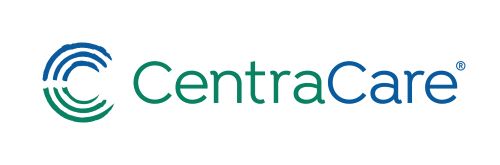 WebEx 12:15-1:15 p.m.CentraCare/Carris Health: COVID-19 and BeyondSituation UpdateMark Matthias, MD, MBACOVID & Hospital Acquired Pressure InjuriesJen Burris, APRN, CNSAmy Gorecki, BSN, RN, WOCNKim Shuster, RN, WOCNInfection Prevention UpdatePatricia Dumonceaux, MSN, RN, PHN, CICObjectives:At the conclusion of this presentation, participants will be able toRecognize the current COVID-19 situation and road to recovery.Identify responses in the hospital, ambulatory, and community environments.Identify opportunities within the organization to improve quality, patient outcomes, or experiences.WebEx Login:Connection link for attendees: https://centracare.webex.com/centracare/onstage/g.php?MTID=e8e3de9ddc8adbb31382d1e280eee60f3 Event password: centracare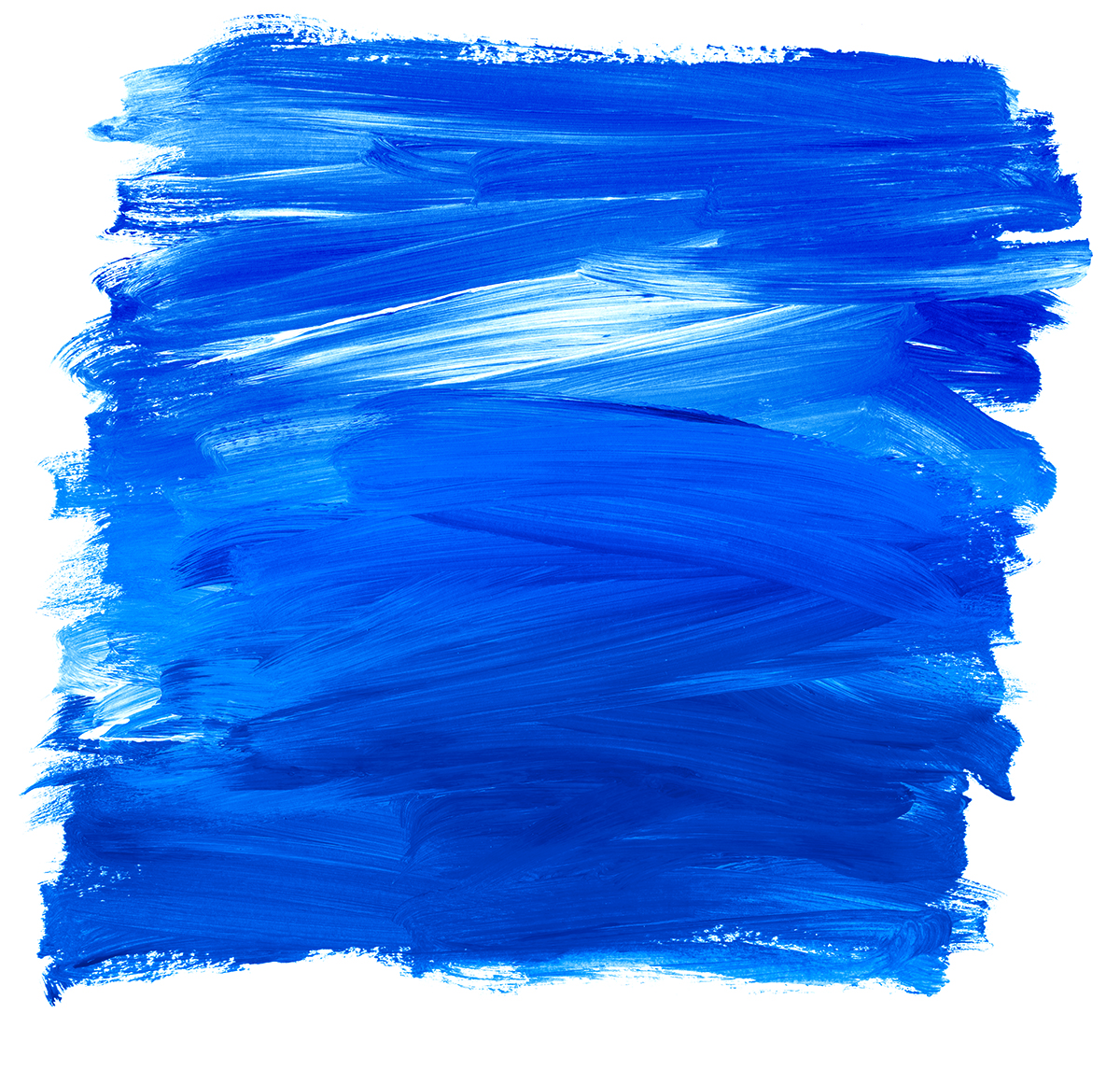 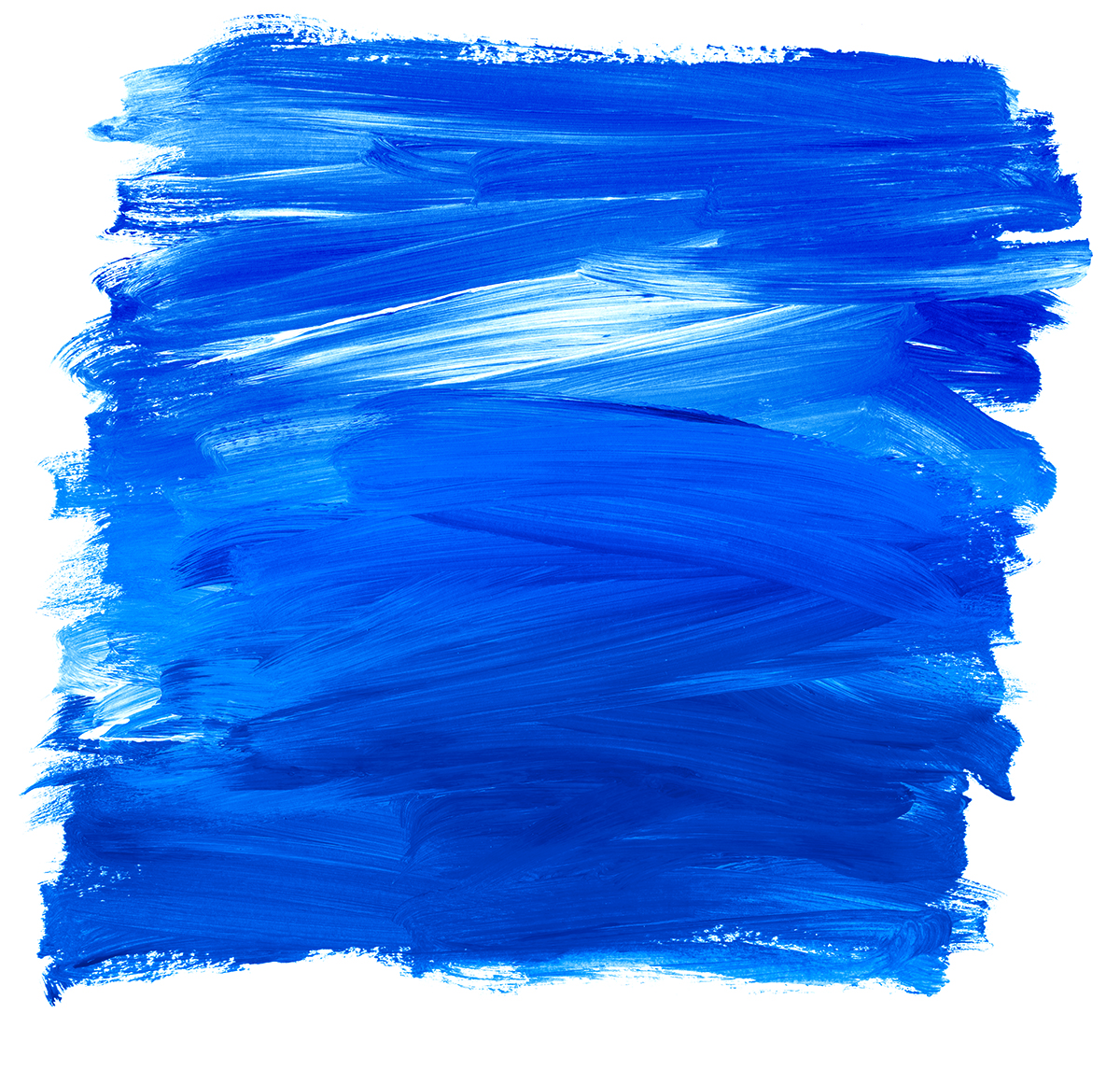 